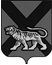 ТЕРРИТОРИАЛЬНАЯ ИЗБИРАТЕЛЬНАЯ КОМИССИЯ
МИХАЙЛОВСКОГО РАЙОНАРЕШЕНИЕс. Михайловка            На основании пункта 9 статьи 26 Федерального закона « Об основных гарантиях избирательных прав и права на участие в референдуме граждан Российской Федерации»,  подпункта «г» пункта 25 Порядка формирования резерва составов участковых избирательных комиссий и назначения нового члена участковой избирательной комиссии из резерва составов участковых комиссий, утвержденного постановлением ЦИК России от 5 декабря 2012 года № 152/1137-6, решения территориальной избирательной комиссии Михайловского района от 26.03.2015 года № 465/89 « О назначении  Н.В. Плохотнюк членом участковой комиссии избирательного участка № 1712», территориальная избирательная комиссия Михайловского района          РЕШИЛА:          1. Предложить для исключения из резерва состава участковой комиссии  избирательного  участка № 1712 Приморского края, Михайловского муниципального района Наталью Владиславовну Плохотнюк,  предложенную собранием избирателей с. Абрамовка.          2. Направить настоящее решение для исключения Натальи Владиславовны Плохотнюк  из резерва состава участковой комиссии избирательного участка №1712  Приморского края, Михайловского муниципального района  в Избирательную комиссию Приморского края.          3. Разместить настоящее решение на официальном сайте территориальной избирательной комиссии Михайловского района        26 .03.2015466/89О кандидатуре для исключенияиз резерва состава участковой комиссии избирательного  участка  № 1712Председатель  комиссииН.С. ГорбачеваСекретарь заседанияН.Л. Боголюбова